BiochemistryUnit 2Drawings: Definition of “Monomer:”What is the monomer of a…Carbohydrate?Lipid?Nucleic Acid (like DNA)?Protein?COVERSHEET DIRECTIONS: Draw what you picture for each of these words: Carbohydrate, Lipid (Fat), DNA, and Protein. Please label each drawing. Then on the computer look up the definition of a monomer and a polymer. Lastly, write the names of the monomers of each of the categories listed above. Key Vocabulary:_______________________________________________________________________________________________________________________________________________________________________________________________________________________________________________________________________________________________________________________________________________________________________________________________________________________________________________________________________________________________________________________________________________________________________________________________________________________________________________________________________________________________________________________________________________________________________________________________________________________________________________________________________________________________________Self-Assess:“I can” statements*Rate yourself on a scale of 1-5 (5 being the best)*Khan Academy Lesson or VideoTopic PracticeTopic 1: Atomic and Molecular Structure______ 1. I can describe the structure of an atom (subatomic particles, their charges, and where they’re located)______ 2. I can describe ionic vs. covalent bonds.______ 3. I can identify the six main elements in living things.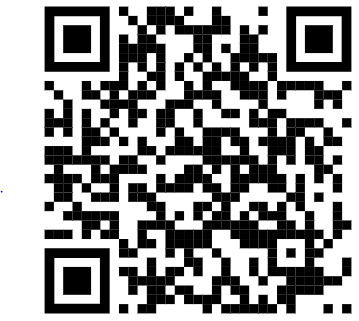 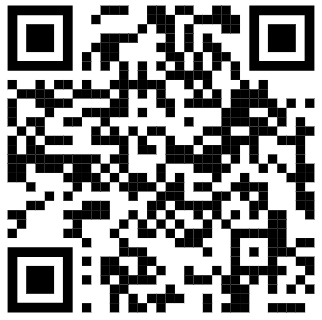 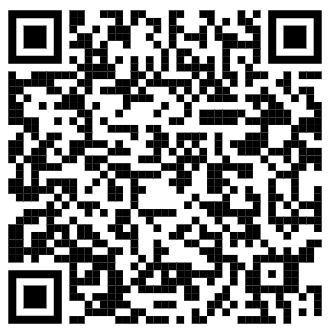 Topic 2: Properties of Water______ 1. I can describe how O and H make water polar.______ 2. I can explain how water’s polarity allows it to hydrogen bond.______ 3. I can explain the unique properties of water (i.e. adhesion)______ 4. I can explain the pH scale & give examples of acids & bases.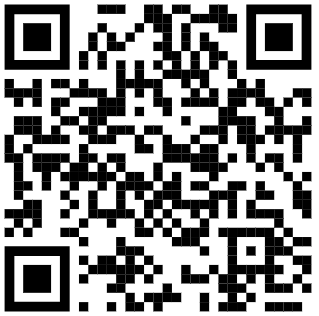 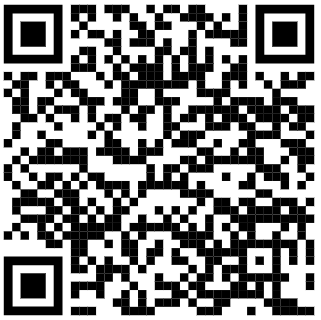 Topic 3: Macromolecules_____ 1. I can describe how dehydration synthesis builds polymers and how hydrolysis breaks them down._____ 2. I can list the monomers, polymers, structures, and functions of each macromolecule.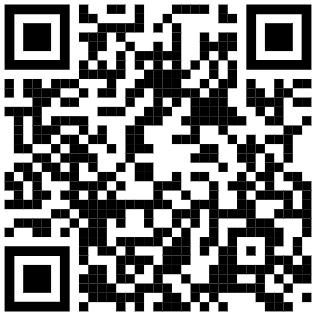 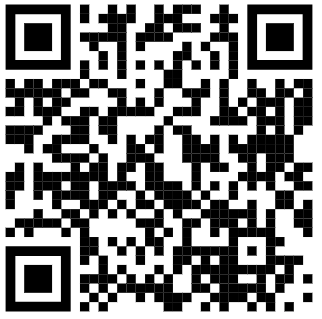 Topic 4: Enzymes_____ 1. I can identify the components of a chemical reaction._____ 2. I can define a chemical reaction as the breaking/forming of bonds_____ 3. I can describe how the substrate fits the active site (lock-and-key)_____ 4. I can describe how catalysts/enzymes lower activation energy/increase speed of a reaction.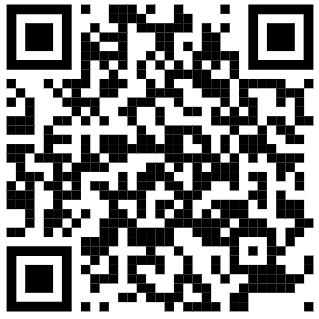 